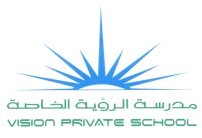 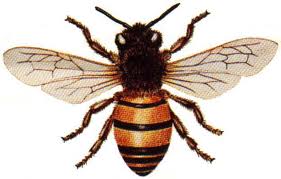 دائرة التعليم والمعرفة                                      الاسم : .......... الصف / الأول...                        مدرسة الرؤية الخاصة                                     الدرس : أنواع الحيوانات      المادة : ( علوم  )                                          التاريخ : 8 – 11 -  2017 الفصل الدراسي الأول        ورقة عمل  (  )         إعداد المعلمة / صفاء خيرمؤشرات الأداء - يميز التلميذ أنواع الحيوانات.1 – ضع إشارة (      ) في المربع تحت رسم الحيوان الذي ينتمي إلى الثدييات .2 – لون بالأحمر المربع تحت رسم الحيوان الذي ينتمي إلى الزواحف .3 – لون بالأزرق المربع تحت رسم الحيوان الذي ينتمي إلى الحشرات . 4- لون بالأخضر المربع تحت رسم الحيوان الذي ينتمي إلى الطيور .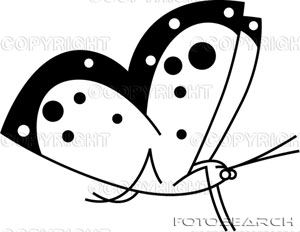 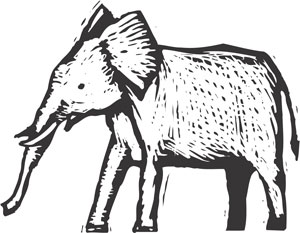 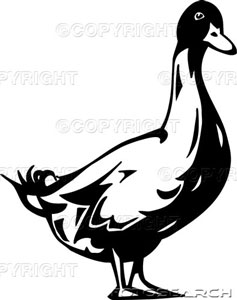 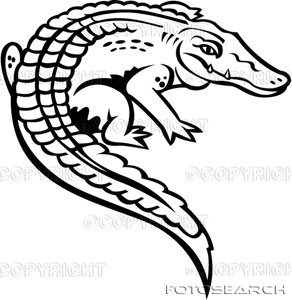 